Klassifikation:	****Løbsområde:	Frederikshåb Plantage – østdelMødested:	Rygbjergvej, afmærkning i Frederikshåb By på Koldingvej mellem Billund og Egtved.Parkering:	På P-områder langs RygbjergvejAfstande:	Parkering-Stævneplads: 100-600 meter.	Stævneplads-Start: ca. 750 meter.Start:	Første start kl. 10.00. Bane 10 har fri start fra kl. 9.45.Klasser:	Der tilbydes følgende klasser og baner i henhold til reglement for divisionsturnering. Deltagerne ved det åbne stævne løber samme baner.Væskeposter:	Der er ingen væskeposter i skoven.Stævnekontor:	Findes på stævnepladsen og er åbent fra kl. 9.00Åbne baner:	Der kan købes åbne baner på dagen, henvendelse i stævnekontoret mellem kl. 9.30 og 11.00. Pris 75 kr. for deltagere -20 år, 110 kr. for deltagere over 20 år. Brikleje 15 kr. Egen SportIdent-brik kan benyttes.	Alle åbne baner starter fra stævnepladsen, put and run, og har samme opløb/mål som de øvrige baner.Kontrolsystem:	SPORTIDENT.Mistet lejebrik erstattes med 550,- kr. Lejebrikker udleveres ved start. Alle løbere opfordres til at cleare brikken inden de går ind i startboksen. Alle lejebrikker afleveres ved målgang.Løbskort:	Frederikshåb Plantage. Målestok 1:7.500. Ækvidistance 2,5 meter. Kortet er fremstillet af GT Maps i vinteren 2018/2019 med tilknyttet kortkonsulent. Omtegnet i foråret 2022. Printede kort på riv- og vandfast papir.	Postbeskrivelser er trykt på kortet, løse postbeskrivelser findes ved start.Terrænbeskrivelse:	Varieret plantage med mange detaljer. Indlandsklitter og mange kurvedetaljer. Meget diffus vegetation vekslende mellem tæt gran, halvåbne og åbne områder samt helt frit gennemløbelig skov. Der er i nogle områder stormfældede træer – de mest markante træer og rødder er tegnet på kortet, se specialsignaturer nedenfor.	Alle svære og mellemsvære baner kommer ud på det åbne hedeområde midt i skoven, der gennemskæres af et trådhegn. Der er fremhævet 4 passager i hegnet, hvor der er en låge, men hegnet må og kan passeres alle steder. Der er strøm i hegnet. I indhegningen går 3 stk. kvæg som er meget fredelige.Specialsignaturer: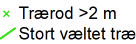 Toiletter:	Toiletvogne ved indgangen til stævnepladsen.Overtrækstøj:	Der er IKKE transport af overtrækstøj fra start.Affald:	DOF er et grønt forbund og vores sport bæredygtig. Derfor samler vi alt affald op. I bedes bruge affaldssækkene på stævnepladsen til brugte bægre og andet affald.Start:	Afmærkning til start: Følg blå flag.	Første start kl.10.00. Løbere på bane 10 har fri start fra kl. 09.45 til sidste ordinære start. Startlisterne laves hvor deltagerne fra divisionsmatchen blandes med øvrige tilmeldte til det åbne stævne.	SportIdent-brikken cleares inden man går ind i boks 1. Lejebrikker udleveres ved start.Starten afvikles som stille start uden opråb af navne. Løberen er selv ansvarlig for at have rigtig brik med. Startprocedure.Boks 1: 4 minutter før startStartpersonale kontrollerer navn og brik.Boks 2: 3 minutter før startLøse postbeskrivelser tilbydes løbere, som medbringer holder.Boks 3: 2 minutter før startLøbere på bane 7 og 10 kan få starthjælp hvis det ønskes.Registrering af løbere.Boks 4: 1 minut før startLøbere på bane 7 og 10 kan få starthjælp hvis det ønskes.Alle øvrige løbere går frem til kortkasse for deres egen bane/klasse.Kortet må tages op af kassen, må tjekke for om det er korrekt klasse og lægges så på jorden til starten går.StartpunktStartpunkt er ved starten, og er ikke markeret med en startpost. For sent startendeFor sent startende henvender sig til startpersonalet for registrering og følger anvisningerne.Mål:	På målstregen stemples målenheden. Der fortsættes til beregningen, hvor brikken aflæses, stræktider udleveres og eventuel lejebrik afleveres.Efter målgang kan løberne beholde deres løbskort. Vi appellerer til fairness, så man ikke viser løbskortet til løbere, der endnu ikke har været i skoven.Den maksimale løbstid er 150 minutter for alle klasser. Løbere der overskrider den maksimale løbstid noteres som udgåede.	Alle udgåede løbere SKAL melde sig ved beregningen ved mål.	I mål er der vand.Resultatformidling:	På stævnepladsen og på liveresultat.orientering.se samt efter løbet på koldingorienteringsklub.dkPræmier:	Til vindere i ungdomsklasser til og med 16 år. Kiosk:	Kiosk med kaffe, kage, slik, boller o.a. på stævnepladsen.Børnebaner: 	Der tilbydes gratis børnebane med en lille præmie. Start fra stævnepladsen.	Start fra kl. ca. 10.00 – 13.00.Børneaktivering:	Der er ingen børneaktivering/pasning. Forskudte starttider kan ønskes.Banelægger:	Per Eg PedersenBanekontrol:	Jes Aage HenningDommer:	Poul Erik Buch, OK GORMStævneleder:	Susanne Højholt, tlf. 22424039InstruktionKolding OK arrangerer 2. divisionsmatch og åbent stævne i Frederikshåb Øst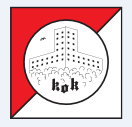 BaneKlassifikationKlasserBanelængdePostantal1Sort - svær H18, H20, H217,6 km192Sort - sværH40, D18, D20, D215,4 km153Sort - svær H16, H50, D404,6 km134Sort - svær H 60, D16, D504,0 km135Blå - sværH 70, D603,5 km126Gul - mellemsværH14, H20B, H21B, H45B4,0 km117Hvid - letH-let, D-let, H12, D12, H14B, D14B2,8 km128Blå - sværH80, D702,5 km99Gul - mellemsværD14, D20B, D21B, D45B3,1 km810Grøn - begynderH10, D10, H12B, D12B, Begynder2,4 km11Åben baneKlassifikationBanelængdePostantal1Sort - svær6,6 km182Sort - svær5,1 km123Blå - svær3,1 km124Gul - mellemsvær3,8 km125Hvid - let3,0 km13